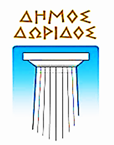 ΕΛΛΗΝΙΚΗ ΔΗΜΟΚΡΑΤΙΑ		     Πρόσκληση 04 / 2022		     Λιδωρίκι 18-03-2022ΝΟΜΟΣ ΦΩΚΙΔΟΣ			            				                      Αριθ.Πρωτ.: 2166ΔΗΜΟΣ ΔΩΡΙΔΟΣ						ΕΠΙΤΡΟΠΗ ΠΟΙΟΤΗΤΑΣ ΖΩΗΣΠληροφ.:  Ευαγγελία Στρούζατηλ.: 2266.350.316κιν. 694.222.59.10e-mail:strouza.e@gmail.com			     ΠΡΟΣ: ΤΑ ΜΕΛΗ ΤΗΣ ΕΠΙΤΡΟΠΗΣ ΠΟΙΟΤΗΤΑΣ ΖΩΗΣ  				                          ΔΗΜΟΥ ΔΩΡΙΔΟΣ1.  Μαυρομμάτη Εμμανουήλ2.  Μπαρμπούτη Ιωάννη3.  Παλασκώνη Κωνσταντίνο4.  Σπυροπούλου Παναγιώτα5.  Ζέκιο Κωνσταντίνο6.  Παπαλεξίου Ευθύμιο      Καλείστε σε TAKTIKH -δια περιφοράς- ΣΥΝΕΔΡΙΑΣΗ  της Επιτροπής Ποιότητας Ζωής του Δήμου Δωρίδος (μέσω ηλεκτρονικού ταχυδρομείου και τηλεφώνου) την Τρίτη 22 Μαρτίου 2022, με ώρα έναρξης 10:00΄ και ώρα λήξης 11:00΄, σύμφωνα με τις διατάξεις του άρθρου 75 του Ν. 3852/2010 (ΦΕΚ 87 Α΄/7-6-2010), όπως αυτό αντικαταστάθηκε με το άρθρο 77 του Ν. 4555/2018 (Φ.Ε.Κ. 133 Α΄/19-07- 2018),τις διατάξεις του άρθρου 67 του Ν. 4830/2021 (ΦΕΚ 169 Α΄/18-9-2021), με το οποίο τροποποιή-θηκε η παρ.1 του άρθρου 10 της Πράξης Νομοθετικού Περιεχομένου (ΦΕΚ 55 Α΄/11-3-2020) που κυρώθηκε με το άρθρο 2 του Ν. 4682/2020 (ΦΕΚ 76 Α΄/3-4-2020) και τις διατάξεις των υπ’ αριθ. 426/13-11-2020 (ΑΔΑ: 6ΩΚΛ46ΜΤΛ6-ΥΔ4) και 643/24-9-2021 (ΑΔΑ: ΨΕ3846ΜΤΛ6-0Ρ5) εγκυκλίων του ΥΠ.ΕΣ. Ο τρόπος αποστολής της ψήφου θα γίνει με ηλεκτρονικό μήνυμα στο: strouza.e@gmail.com  ή με γραπτό μήνυμα  στο τηλέφωνο: 694.222.5910 και τo θέμα είναι τo εξής:ΘΕΜΑ ΗΜΕΡΗΣΙΑΣ ΔΙΑΤΑΞΗΣΘΕΜΑ 1ο: Δωρεάν παραχώρηση της χρήσης αίθουσας του Δημοτικού Καταστήματος Ευπαλίου στο σωματείο των Ιδιωτικών Υπαλλήλων του Εργατικού Κέντρου Φωκίδας.		    		                                    Ο Πρόεδρος				                  της Επιτροπής Ποιότητας Ζωής				Ευσταθίου Ανδρέας